Para la presentación del siguiente plan de refuerzo debe tener el cuaderno al día y posteriormente tener en cuenta las siguientes observaciones.  	OBSERVACIONES Y RECOMENDACIONES: Se debe tener en cuenta para su realización los apuntes de clase, y los referentes bibliográficos que encontrará al final del plan. Debe desarrollarse responsablemente, para ser sustentado y conservar para las actividades de recuperación de final de año.IDENTIFICACIÓN DE TÓPICOSEl denominado proceso de globalización resulta ser un tema recurrentemente tratado por autores de todas las ramas de las ciencias sociales y jurídicas. También genera grandes expectativas en congresos, seminarios y reuniones académicas en general.A la globalización se le atribuyen los efectos más variados, y muchas categorías conceptuales y técnicas de las ciencias sociales se encuentran cruzadas por los alcances de todo tipo que se le imputan. La dispersión de las atribuciones y efectos imputados a la globalización presentan, desde el plano teórico, un serio problema epistemológico y metodológico, que requiere rápidas respuestas desde el mundo académico para que, dicho proceso, pueda ser comprendido e interpretado de un modo más riguroso, que permita a su vez, la construcción de categorías analíticas y teóricas a fin de una eficaz prospectiva. En medio de las constantes referencias al estado de emergencia y crisis por el que atraviesan en general los estados nacionales y todas las instituciones y agencias que lo integran, y en particular los estados nacionales en Latinoamérica, se hace necesario detectar ejes de la dinámica política y económica del proceso para su abordaje y estudio. Así, identificamos tres ejes dinámicos con evidentes efectos centrípetos:1.- La centralización política y la superposición de estructuras administrativas de los estados –entidades, instituciones- supranacionales, los estados nacionales y las tensiones con los estados regionales o subestatales.2.- La concentración económica y la imposición de su “racionalidad”, a fin de la competitividad y eficacia en la conquista de nuevos mercados y de materias primas, por sobre las perspectivas políticas clásicas confrontativas en términos de alianzas estatales y militares a los mismos fines.3.- La homogeneización cultural, producto y consecuencia lógica del proceso, que adquiere una gran intensidad y aceleración a partir de su fuerte articulación con la moderna tecnología disponible en los medios de comunicación masiva.Sin embargo, el proceso en desarrollo con los ejes dinámicos enunciados, dista de ser pacífico y se enfrenta con tensiones contradictorias de carácter y efectos centrífugos que resultan excluyentes con las características básicas del mismo, por ejemplo, diversos tipos de tradicionalización de conductas - xenofobias, racismos, nacionalismos, intentos secesionistas-, un heterogéneo y variopinto movimiento de resistencia o “globalifóbico”, que aglutina reivindicaciones variadas de excluidos sociales –homeless-, de desocupados, de género, de conductas sexuales no convencionales, de ecologistas, etc. A su vez, vista la globalización como un proceso de integración económica y supranacionalidad política funcional y que refleja la fase actual del desarrollo alcanzado por el capitalismo, carga por supuesto con sus propios problemas y contradicciones –entiéndase por tal cosa a la exclusión social y la “desciudadanización” que genera; los problemas de gobernabilidad del sistema; el déficit democrático-.En este marco el estado nacional, que a través de sus instituciones funciona como el andamiaje estructural de la sociedad, se enfrenta a serias dificultades ante la cesión de competencias y jurisdicciones que sufre en el marco de los procesos de integración regional y supranacionalidad política, con la generación de espacios económicos ampliados de libre comercio -Mercosur, Nafta, ALCA?, Unión Europea, ASEAN- que requieren e instauran su propio proceso de institucionalización jurídico y político aún más centralizado - Organización Mundial de Comercio, FMI, Banco Mundial, Parlamento Europeo, Comisión Europea, Tratado de Maastricht y monedas unificadas, Banco Central Europeo, Poder Judicial Comunitario-, además sufre la pérdida de competencias por la vía centrífuga de los entes subestatales regionales.También la democracia sufre en desmedro de sus posibilidades de expansión y extensión de su legitimación social ante la centralización política, la concentración económica y la homogeneización cultural que implica la globalización. Dicho de otro modo, la lejanía y ajenidad de los ciudadanos respecto de sus representantes, se acentúan en el marco de la globalización, profundizando los llamados “déficit democráticos”. En este esquema, el sistema político queda sometido a serias tensiones y a un proceso de redistribución del poder y/o de reingeniería institucional.Por ello resulta útil para el análisis de tan complejo y contradictorio cuadro, considerar a la globalización como un proceso histórico que tiene actualmente una gran intensidad y dinamismo. Su actual estadio de evolución, lleva a un salto cualitativo en el proceso de centralización política, producto del nivel alcanzado por la concentración económica que genera el capitalismo. La recurrente cita a la crisis del estado nacional tiene estrechas relaciones con el actual estadio de desarrollo del capitalismo, para el cual las fronteras jurídico-políticas acotadas de los estados nacionales resulta disfuncional.Sin embargo, insistimos en que no debe soslayarse que los efectos centrípetos en lo político, económico, social y cultural, observables como consecuencia del proceso de concentración económica, centralización política y homogeneización cultural, que implica la globalización, coexisten con efectos centrífugos de signo opuesto, racismos, xenofobias, separatismos nacionalistas, tradicionalización societal y resistencia “globalifóbica”. Un escenario de conflictos complejos, novedosos y contradictorios, con fuertes tensiones y efectos sobre la estabilidad de los sistemas políticos y de las economías, que requiere con urgencia la construcción de hipótesis y teorías que ayuden a entenderlos y a producir políticas para una eficaz prospectiva e inserción en los mismos.Por ello se apunta en este texto a un análisis multi e interdisciplinario, que abarque niveles y categorías políticas, jurídicas y económicas, de una manera sistémica, relacionada y articulada, para una mejor comprensión del denominado proceso de globalización y los efectos que genera en el estado y sus agencias.Tomado de: universidad de Buenos Aires, facultad de derecho; http://www.derecho.uba.ar/academica/posgrados/programa_estado_y_globalizacion_bercholc.pdfACTIVIDADLeer todo el texto y realizar un resumen del texto anterior  Buscar las palabras desconocidas y buscar su significado Cuál es su opinión de los tres ejes de la dinámica política y económicaObservar la siguiente conferencia https://www.youtube.com/watch?v=16TtxHSCrTc ( titulada Ucrania y Rusia, un análisis desde la historia | UPB) y realizar un resumen y posteriormente responder. ¿A qué se denomina una sobre información?¿Se puede afirmar que en la guerra se tienen buenos y malos? Si no y por qué¿Cuáles son las tres condiciones fundamentales del imperio Ruso? ¿Qué necesita Europa de Ucrania?¿Qué necesita Europa de Rusia?Teniendo presente las posturas de los conferencistas ¿próximas potencia mundial será de occidente o de oriente?¿Qué fue lo que más te llamó la atención? INSTITUCION EDUCATIVA ALVERNIA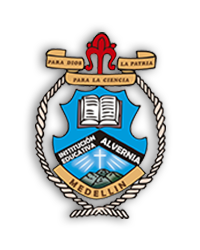 PLANES DE APOYO DEL PRIMER PERIODO GRADOFecha:PERIODO: IINSTITUCION EDUCATIVA ALVERNIAESTÁNDARES POR PERIODO: Comprende la relación existente entre las dinámicas económicas y políticas de carácter global y la vida personal de los ciudadanos de cualquier país del mundo.AREA: Economía y políticaINSTITUCION EDUCATIVA ALVERNIADOCENTE: Diego Andrés Ramírez RamírezASIGNATURA:  Economía y políticaINSTITUCION EDUCATIVA ALVERNIANOMBRE ESTUDIANTE:       GRADO:  10°